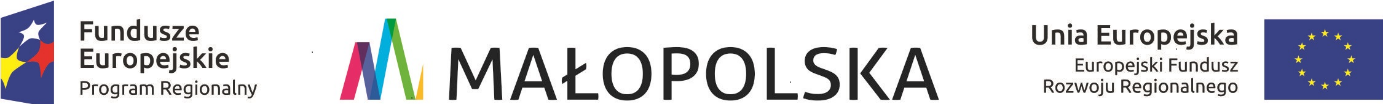 Szanowni PaństwoProsimy o przedstawienie informacji na temat planowanych działań inwestycyjnych, które chcecie Państwo zrealizować w najbliższych latach w otoczeniu Zbiornika Wodnego w Klimkówce. Informujemy przy tym, że będziecie Państwo mogli skorzystać z dofinansowania inwestycyjnego w ramach Regionalnego Programu Operacyjnego Województwa Małopolskiego (RPO WM) wg następujących zasad:Wspierana będzie infrastruktura rekreacyjna, przeznaczona na potrzeby związane z obsługą ruchu turystycznego generowanego w oparciu o lokalne zasoby przyrodnicze lub krajobrazowe danego obszaru.Powstała infrastruktura będzie musiała mieć charakter ogólnodostępny (nieodpłatnie lub na zasadach komercyjnych).Nie będą wspierane inwestycje z zakresu infrastruktury sportowej, tj. infrastruktury rozgrywek i zawodów sportowych oraz wykorzystywanej przede wszystkim do prowadzenia działalności przez kluby sportowe.Nie będą wspierane inwestycje dotyczące obiektów hotelarskich i parków rozrywki.Przez obiekt turystyczny, rekreacyjny rozumie się urządzenia, obiekty lub siedziby instytucji służące świadczeniu usług i zaspokajaniu potrzeb związanych z turystyką, rekreacją i aktywnym wypoczynkiem.  Przez obiekt hotelarski rozumie się hotele, motele, pensjonaty, kempingi, domy wycieczkowe, schroniska młodzieżowe, schroniska, pola biwakowe oraz inne obiekty, w których świadczone są usługi hotelarskie polegające na ogólnie dostępnym wynajmie domów, mieszkań, pokoi, miejsc noclegowych.InwestorInwestorInwestorPełna nazwa firmy, adresRodzaj prowadzonej działalnościObecne zatrudnienie (w pełnych etatach średniorocznie)Nazwa zadaniaNazwa zadaniaNazwa zadaniaMiejsce realizacji zadaniaMiejsce realizacji zadaniaMiejsce realizacji zadaniaAdresNumer działki, obrębOgólny opisOgólny opisOgólny opisBudowa / rozbudowa / nadbudowa obiektów budowlanych (proszę o opis ilościowy - np. Planowana rozbudowa restauracji o salę rekreacyjną dla dzieci - szacowana wytworzona powierzchnia - 100 m2)Budowa / rozbudowa / nadbudowa obiektów budowlanych (proszę o opis ilościowy - np. Planowana rozbudowa restauracji o salę rekreacyjną dla dzieci - szacowana wytworzona powierzchnia - 100 m2)Budowa / rozbudowa / nadbudowa obiektów budowlanych (proszę o opis ilościowy - np. Planowana rozbudowa restauracji o salę rekreacyjną dla dzieci - szacowana wytworzona powierzchnia - 100 m2)Zakup wyposażenia (proszę o określenie typu wyposażenia i jego szacowanej ilości)Zakup wyposażenia (proszę o określenie typu wyposażenia i jego szacowanej ilości)Zakup wyposażenia (proszę o określenie typu wyposażenia i jego szacowanej ilości)Budowa infrastruktury rekreacyjnej (proszę o ilościowe określenie planowanych działań, np. instalacja urządzeń do ćwiczeń na świeżym powietrzu - 15 sztuk)Budowa infrastruktury rekreacyjnej (proszę o ilościowe określenie planowanych działań, np. instalacja urządzeń do ćwiczeń na świeżym powietrzu - 15 sztuk)Budowa infrastruktury rekreacyjnej (proszę o ilościowe określenie planowanych działań, np. instalacja urządzeń do ćwiczeń na świeżym powietrzu - 15 sztuk)Koszt inwestycji (proszę o podanie szacowanych kosztów brutto)Koszt inwestycji (proszę o podanie szacowanych kosztów brutto)Koszt inwestycji (proszę o podanie szacowanych kosztów brutto)Termin realizacji inwestycji (proszę o podanie terminu w miesiącach i latach)Termin realizacji inwestycji (proszę o podanie terminu w miesiącach i latach)Termin realizacji inwestycji (proszę o podanie terminu w miesiącach i latach)Planowany wzrost zatrudnienia w wyniku realizacji inwestycji (proszę o informację odrębnie dla umów o pracę i innych form zatrudnienia)Planowany wzrost zatrudnienia w wyniku realizacji inwestycji (proszę o informację odrębnie dla umów o pracę i innych form zatrudnienia)Planowany wzrost zatrudnienia w wyniku realizacji inwestycji (proszę o informację odrębnie dla umów o pracę i innych form zatrudnienia)Zatrudnienie na umowę o pracę (w pełnych etatach średniorocznie)Zatrudnienie na umowę o pracę (w pełnych etatach średniorocznie)Inne formy zatrudnienia (liczba osób)